……………………………………………………………………………………..Birimimizde görev yaptığımı gösterir belgenin düzenlenerek tarafıma verilmesini arz ederim.Saygılarımla.Belgenin İstenme Nedeni	:Talep Sahibinin;Adı Soyadı			:Sicil No				:Görev yapılan birim		:Telefon no			:Tarih				:İmza				: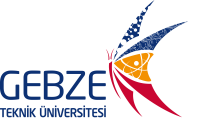 